IT’S COMING! The first ever in the history of mankind…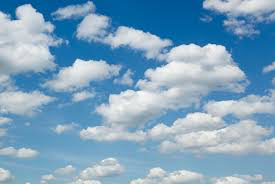 Santa Fe Skies Colorado Airstream Club Rally!September 12 - 15, 2019RALLY LOCATION & HOSTSSanta Fe Skies RV Park14 Browncastle RanchSanta Fe, New Mexico 87508Jerry and Kathryn Crowder		Jeff and Penny Van Bogaert	(505)220-4349				(970)402-9502silver.villa@aol.com				jvanb@earthlink.netThis rally will be held at the Santa Fe Skies RV Park located on the southern outskirts of Santa Fe, New Mexico.  The rally will be hosted by Jerry and Kathryn Crowder from Albuquerque, and Jeff and Penny VanBogaert from Estes Park.  DID WE MENTION IT’S THE FIRST…EVER?Please join us to experience the sights, activities and unique culture of Northern New Mexico, Santa Fe - “The City Different”, and Northern New Mexico.  You will be able to enjoy the arts, New Mexican Cuisine and experience the Pueblo culture. Shopping is definitely a MUST!  There will be plenty of sights to visit during the rally and an opportunity to discover new places to camp at a future date.  Bring your walking shoes!OH….and cameras, for sure!The weather in September should be perfect and the vibrant colors of the changing season will be appearing in the high mountains. Please mark your calendars and come to visit us in New Mexico!  We think you’ll agree that it is definitely:The Land of EnchantmentThose dates again are: Thursday, September 12 - Sunday, September 15.RALLY ACTIVITIES & SCHEDULE
Detailed schedule of events to follow with recommendations of things to see and do.  The rally will be centered on providing time to visit the local sights of the Santa Fe area and to enjoy our unique cuisine in the local restaurants. Packages with events, maps and points of interest will be provided upon check-in.RALLY MENU 
Thursday evening - 4:30 - Heavy appetizers provided - BYOB happy hourFriday morning - Up and at ‘em at 8:00. Breakfast Burritos with coffee and juice.Friday lunch - How about a food truck?  There’s a list in your goody bag.Friday evening - 4:30 - A light snack will be provided - BYOB happy hour 		This evening will be the perfect opportunity to enjoy our Santa Fe cuisine at a 		   	restaurant of your choice!  Saturday morning - 8:00 - Enjoy our DIY Breakfast Taco Bar.  		Get creative with our local favorites and coffee and juice.Saturday lunch - Lunch on your own.  How about authentic New Mexican food?Saturday evening - 4:30 - A light snack will be provided, BYOB happy hour				Tonight will be another opportunity for dinner on your own. 		A charming patio with tables, chairs and a propane grill is available if you decide 			to cook your own. Sunday morning - Hasta la Vista after joining us for a light continental breakfast and 			eye-opening coffee.  We local types are hooked on Pinon (pin-yon) Coffee.  Have 		a cup and live a little.  It may just change your life!RALLY FEE AND CAMPSITE RATESThe Rally Fee will be $18.00 for each attendee over the age of 11.  Children 10 and under are free. Campsite fee is $58.00/night and will be paid when you arrive at the Santa Fe Skies RV Park. All spaces are pull-thru with 30/50 amp service, water and sewer.  Check in time is 12:00 noon on Thursday, September 12, and check-out is 11:00 AM Sunday, September 15. Should you decide to come early or stay later please contact the park directly at 877-565-0451. santafeskiesrvpark.com  No rally fee refunds will be allowed after July 26.DID YOU KNOW?Santa Fe, founded by Spanish Colonists in 1610, is the oldest state capitol in the United StatesRALLY REGISTRATION DEADLINE ISFriday, July 26, 2019REGISTRATIONTo register and pay online, click the link below to submit your registration form and payment online. If you prefer to pay by check, click on the link, fill out the registration form online, and mail your check to the rally host listed below. Note: A space at the RV Park will be held for you upon registration for the rally.  You will be responsible for direct payment to the RV Park when you arrive.Your check should be made payable to “WBCCI DenCO Unit” and sent to: John Chappell
9481 Vista Hill Lane
Lone Tree, Colorado 80124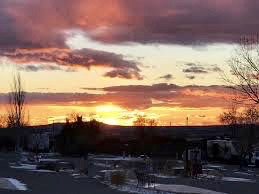 Santa Fe Sunset